Электронное портфолио педагогаТурскене Татьяна Владимировна, преподавательАУ «Сургутский политехнический колледж»Здравствуйте, коллеги. Сегодня я поделюсь своим опытом и расскажу о том, как составить портфолио преподавателя. Мы рассмотрим структуру и виды электронного портфолио. Мы также рассмотрим основные ошибки, допускаемые при оформлении портфолио.В переводе с итальянского "портфолио" означает "папка с документами". В широком смысле портфолио – это упорядоченный, грамотно оформленный набор достижений деловой личности, занятой в любой сфере профессиональной деятельности (т.е. разработки, наиболее значимые продукты деятельности)Портфолио педагога - это способ фиксирования, накопления материалов, демонстрирующих уровень профессионализма педагога и умение решать задачи своей профессиональной деятельности. Портфолио преподавателя показывает уровень подготовленности педагога и уровень активности в учебных и внеучебных видах деятельности.Цель создания портфолио педагогаГлавное назначение портфолио - продемонстрировать наиболее значимые результаты практической деятельности для оценки своей профессиональной компетенции, такие как реализованные проекты, участия в олимпиадах и конкурсах, проведённые педагогом исследования.Портфолио позволяет педагогу проанализировать, обобщить и систематизировать результаты своей работы, объективно оценить свои возможности и спланировать действия по преодолению трудностей и достижению более высоких результатов.Второе важное предназначение портфолио преподавателя - это альтернативная форма оценки профессионализма и результативности работы педагога при проведении экспертизы на соответствие заявленной квалификационной категории.Среди учителей портфолио завоевывает все большую популярность, и становится необходимым для педагогов повышающих свой профессиональный уровень.Виды портфолио учителяСпектр деятельности современного педагога может быть настолько широк, что собрать воедино все результаты учебной и результаты внеурочной деятельности в одном документе просто невозможно. В этом случае необходимо создать ЭЛЕКТРОННОЕ ПОРТФОЛИО, которое объединит весь набор работ учителя и представит все аспекты его деятельности в виде полной картины.Выделяют несколько видов портфолио:Портфолио достижений - в данном случае наибольший акцент нужно сделать на документы, подтверждающие успехи вашей деятельности.Портфолио презентационный - необходим при поступлении на новое место работы, особенно в тех случаях, когда заработная плата назначается по итогам собеседования.Портфолио тематический - в этом варианте акценты расставляются на тематически обособленные творческие работы в разных сферах деятельности.Портфолио комплексный - объединивший в себе вышеперечисленные виды портфолио и пригодный для презентации портфолио учителя школы.Создание портфолио достижений преподавателя с помощью платформы netfolio.ru.1. Зарегистрироваться на сайте netfolio.ru. Оплатить взнос.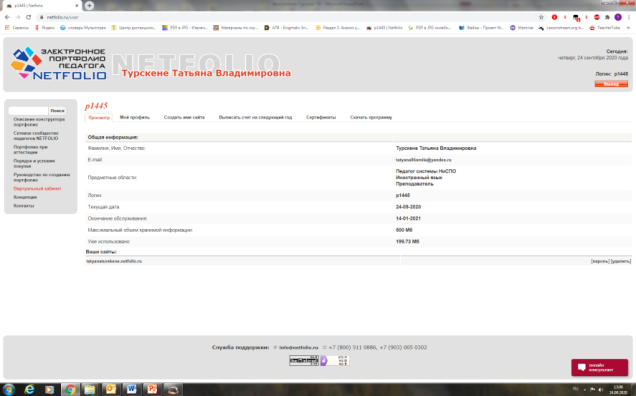 2. Скачать и установить приложение «Электронное портфолио педагога СПО» на свой компьютер. Мы вносим все данные в программу на компьютере, а затем нажатием кнопки закачиваем информацию на сервер, после чего всё отображается на вашем сайте в интернете.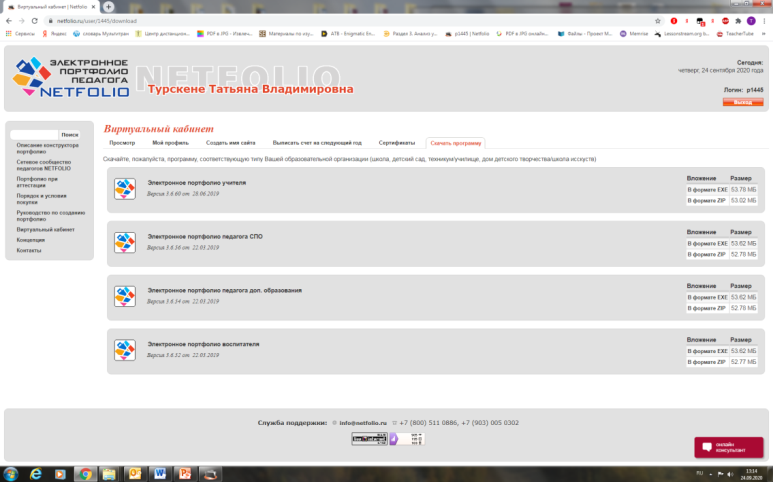 Вид приложения на компьютере: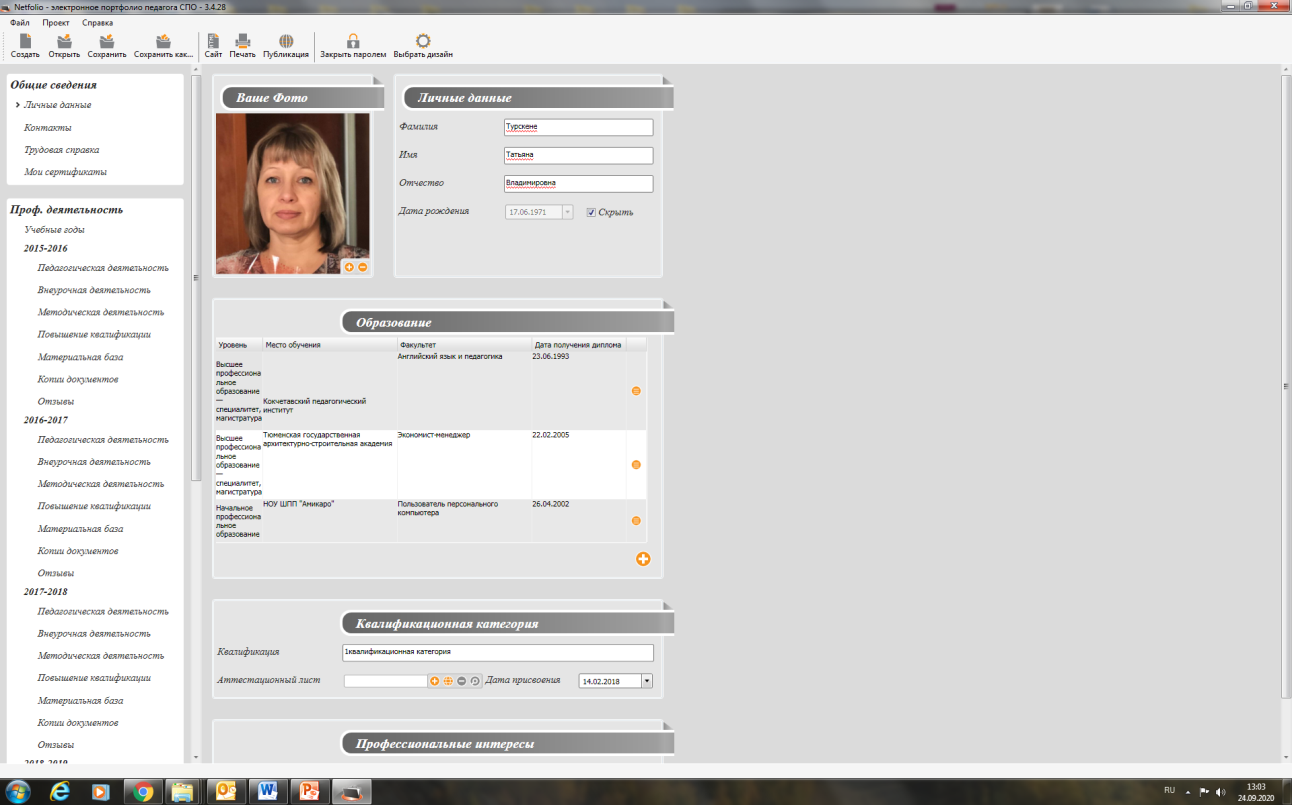 3. Первый раздел программы называется «Общие сведения». Необходимо заполнить данные о себе.Общие сведения: Фамилия, имя, отчество, дата рождения (можно скрыть), образование (если у Вас несколько дипломов, то их все можно перечислить здесь), квалификационная категория, дата аттестации, профессиональные интересы.В разделе «Контакты» указываем адрес, по желанию телефон, электронную почту, адрес сайта, если есть.В разделе «Трудовая справка» указываем учебные заведения и годы работы в них; награды и поощрения. Лучше размещать награды, грамоты и благодарственные письма в порядке значимости.Далее в раздел «Мои сертификаты, свидетельства, дипломы и т.д.» вносим электронные копии документов и пишем названия сертификатов, свидетельств, дипломов и других документов.4. Пункт меню «Учебные годы» позволяет создать необходимые разделы по годам. Затем открываем каждый год по отдельности и заполняем нужные сведения.«Педагогическая деятельность»В этом разделе должны быть собраны:материалы, демонстрирующие результаты освоения обучающимися образовательных программ и сформированности у них ключевых компетентностей по преподаваемому предмету;сравнительный анализ деятельности педагогического работника за 3 года на основании контрольных срезов, участия воспитанников в школьных и других олимпиадах, конкурсах;
результаты мониторингов;сведения о наличии медалистов (в нашем случае, отмечаем детей, отличившихся высоким процентом по внятности речи и проверке слухового восприятия, у нас есть «доска почета»);
и т.п.Материалы данного раздела должны давать представление о динамике результатов педагогической деятельности аттестуемого учителя.«Внеурочная деятельность»Раздел должен содержать следующие  документы:- список творческих работ, рефератов, работ, проектов, выполненных учащимися по предмету;
- список победителей олимпиад, конкурсов, соревнований;- сценарии внеклассных мероприятий, фотографии и видеозаписи проведенных мероприятий;
- программы работы кружков и факультативов;другие документы.«Методическая деятельность»В этот раздел помещаются методические материалы, свидетельствующие о профессионализме педагога:
- обоснование выбора образовательной программы и комплекта учебно-методическойлитературы;- описание используемых образовательных технологий;- применение  в своей практике тех или иных средств педагогической диагностики для оценки образовательных результатов;- использование информационно-коммуникативных технологий в образовательном процессе, технологий обучения детей с проблемами развития и т. п.;- работа в методическом объединении, сотрудничество с районным методическим центром,  вузами и другими учреждениями;- участие в профессиональных и творческих педагогических конкурсах- участие в методических и предметных неделях;- организация и проведение семинаров, "круглых столов", мастер-классов и т.п.;- проведение научных исследований;- разработка авторских программ;
- написание рукописей кандидатской или докторской диссертации;- подготовка творческого отчета, реферата, доклада, статьи;- публикации в региональных и федеральных изданиях: авторские методические и дидактические материалы- методические разработки, имеющие авторскую позицию, новые идеи.«Повышение квалификации»В этом разделе указываются пройденные курсы по повышению квалификации. Можно также приложить программу или план по самообразованию.«Материальная база», В этом разделе помещается выписка из паспорта учебного кабинета (при его наличии):
- список словарей и другой справочной литературы по предмету;
- список наглядных пособий (макеты, таблицы, схемы, иллюстрации, портреты и др.);
- наличие технических средств обучения (телевизор, видеомагнитофон, музыкальный центр, диапроектор и др.);- наличие компьютера и компьютерных средств обучения (программы виртуального эксперимента, контроля знаний, мультимедийные учебники и т. п.);- аудио- и видеопособия;- наличие дидактического материала, сборников задач, упражнений, примеров рефератов и сочинений и т. п.;- измерители качества обученности учащихся;другие документы по желанию учителя.«Копии документов»В этом разделе содержатся документы на усмотрение преподавателя.«Отзывы»В данный раздел можно разместить отзывы родителей, педагогов, обучающихся и т.д.5. Пункт меню «Научно- методические работы» содержит следующие разделы:«Дидактические материалы»,  «Медиатека», «Публикации в специализированных СМИ», «Авторские методические разработки».6. После заполнения всех разделов необходимо опубликовать проект в интернете, то есть перенести содержимое со своего компьютера на сервер в интернете. Это можно сделать с помощью кнопки «Публикация» в строке меню.Рекомендации:Если вы обладаете талантом писателя или хотите действительно произвести впечатление, то начать портфолио лучше с небольшого эссе, в котором будут полно и точно сформулированы взгляды педагога на свою профессию, учителей, детей, родителей, процессы обучения и воспитания. Цель такого эссе - выявить ценностные ориентации и направленность специалиста, его мотивацию и основные содержательные цели в работе. Эссе поможет педагогу точно и полно формулировать свои мысли. Точная формулировка мыслей сделает позицию человека более выигрышной в глазах администраторов всех уровней.Можно сделать оглавление (с наименованием материалов и указанием номеров страниц);И введение, в котором педагог поясняет, какие материалы включены в портфолио (программа, технология, методика или др.), и обосновывает включение именно этих материалов как свидетельства своего профессионализма.СПИСОК САЙТОВ, ГДЕ МОЖНО УЗНАТЬ ПОДРОБНЕЕ О ПОРТФОЛИО УЧИТЕЛЯ И КУДА МОЖНО ВЫЛОЖИТЬ  СВОЕ ПОРТФОЛИО:http://nsportal.ru/ Социальная сеть работников образованияhttp://www.proshkolu.ru/ Интернет-порталhttp://www.openclass.ru/ Сетевые образовательные сообществаhttp://pedsovet.org/ Всероссийский интернет-педсоветhttp://portfolio-edu.ru/ Портфолио учителейhttp://pedsovet.su/ Сообщество взаимопомощи учителейhttp://www.it-n.ru/ Сеть творческих учителей